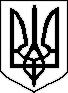 КРАСИЛІВСЬКА МІСЬКА РАДАКРАСИЛІВСЬКЕ ПІДПРИЄМСТВО ВОДОПРОВІДНО-КАНАЛІЗАЦІЙНОГОГОСПОДАРСТВА31000, м. Красилів, Хмельницької обл. вул. Будівельна,6,тел. (03855) 4-42-01,4-41-99. ПРОТОКОЛЬНЕ РІШЕННЯ (ПРОТОКОЛ)20.10.2023 року                                       м. Красилів                                                   № 37уповноваженої особи Мирончука Олександра ВолодимировичаПорядок денний:Про проведення закупівлі товару за предметом закупівлі «Дизельне паливо» за кодом ДК 021:2015 – 09134200-9 Дизельне паливо шляхом використання електронного каталогу відповідно до Порядку формування та використання електронного каталогу, затвердженого постановою Кабінету Міністрів України від 14.09.2020 № 822 (далі - Порядок).Про затвердження проекту договору з обов’язковим зазначенням порядку змін його умов, що додається.Про оприлюднення в електронній системі закупівель звіту про договір про закупівлю, укладеного без використання електронної системи закупівель за результатами проведення запиту пропозицій постачальників за предметом закупівлі «Дизельне паливо» за кодом ДК 021:2015 – 09134200-9 Дизельне паливоПід час розгляду першого питання порядку денного:Відповідно до пункту 10 Особливостей замовники, у тому числі централізовані закупівельні організації, здійснюють закупівлі, зокрема, товарів вартість яких становить або перевищує 100 тис. грн, шляхом застосування відкритих торгів у порядку, визначеному цими особливостями, та / або шляхом використання електронного каталогу для закупівлі товару відповідно до Порядку, з урахуванням положень, визначених цими особливостями.Згідно з пунктом 56 Порядку замовник здійснює відбір постачальника шляхом запиту пропозицій постачальників.З метою задоволення потреби у закупівлі товару на 2023 рік за предметом закупівлі «Дизельне паливо» за кодом ДК 021:2015 – 09134200-9 Дизельне паливо та враховуючи очікувану вартість предмета закупівлі, яка становить 54 000.00 грн. та враховуючи попередні закупівлі, необхідно провести закупівлю через електронний каталог шляхом запиту пропозицій постачальників відповідно до Порядку.Під час розгляду другого питання порядку денного:Згідно із абзацом 3 пунктом 57 Порядку запит пропозицій постачальників повинен містити проект договору з обов’язковим зазначенням порядку змін його умов.На виконання наведеної норми законодавства затверджено проект договору з обов’язковим зазначенням порядку змін його умов, який додається до оголошення.Під час розгляду третього  питання порядку денного:Відповідно до пункту 68 Порядку за результатами проведеного відбору постачальника через електронний каталог замовник оприлюднює звіт про договір, укладений без використання електронної системи закупівель, відповідно до статті 10 Закону.Пунктом 13 частини 1 статті 10 Закону, визначено, що замовник самостійно та безоплатно через авторизовані електронні майданчики оприлюднює в електронній системі закупівель у порядку, встановленому Уповноваженим органом та цим Законом звіт про договір про закупівлю, укладений без використання електронної системи закупівель протягом трьох робочих днів з дня укладення договору про закупівлю.Враховуючи викладене вище за результатами здійснення закупівлі необхідно оприлюднити звіт про договір про закупівлю, укладений без використання електронної системи закупівель протягом трьох робочих днів з дня укладення договору про закупівлю.ВИРІШИЛА:Провести закупівлю товару «Дизельне паливо» за кодом ДК 021:2015 – 09134200-9 Дизельне паливо через електронний каталог шляхом запиту пропозицій постачальників відповідно до Порядку.Затвердити проект договору з обов’язковим зазначенням порядку змін його умов, який додається до оголошення..Оприлюднити в електронній системі закупівель звіт про договір про закупівлю, укладений без використання електронної системи закупівель протягом трьох робочих днів з дня укладення договору про закупівлю.ЮристКрасилівського ПВКГ                                                            Олександр МИРОНЧУК